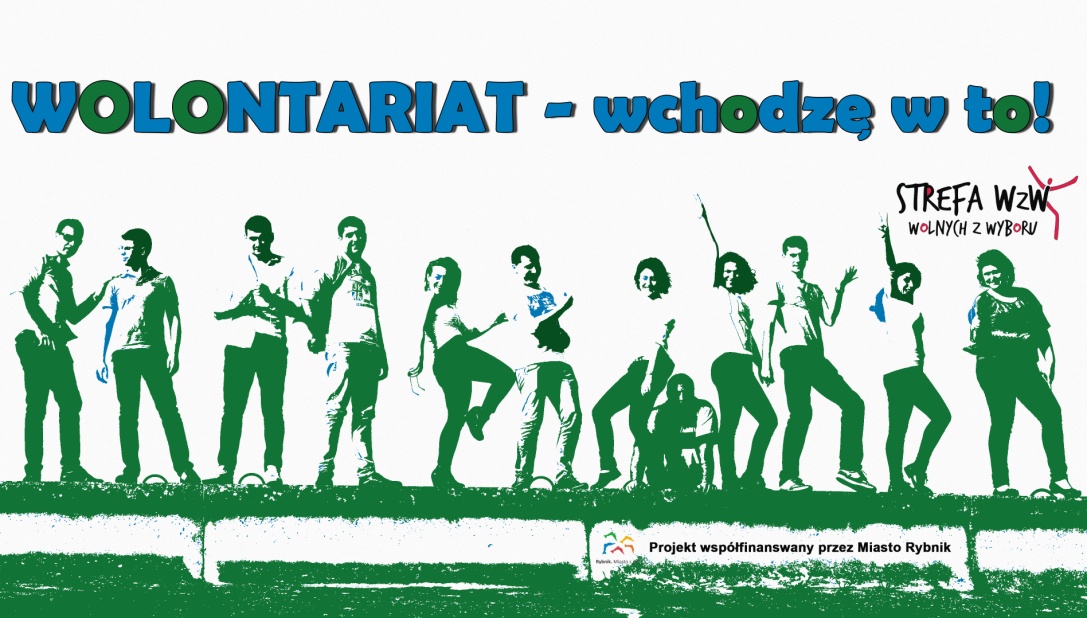 KARTA ZGŁOSZENIAIMIĘ I NAZWISKOWIEKMIEJSCE ZAMIESZKANIAWYKSZTAŁCENIEMIEJSCE PRACY/ SZKOŁAKONTAKT(NR TEL. ORAZ ADRES E-MAILOWY)